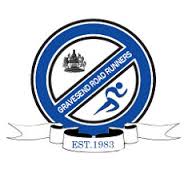 Gravesend Road Runners & Athletics ClubAffiliated to England Athletics and Kent County Athletics AssociationHeadquarters: Gravesend Cyclopark, The Tollgate, Wrotham Road, Gravesend, DA11 7NP First Name(s)SurnameAddressTownPost CodeTel NumberEmailDate of BirthSignedDatedDeclaration: I agree to abide by the rules of the club and I am an amateur as defined by the Amo Athletics association.Declaration: I agree to abide by the rules of the club and I am an amateur as defined by the Amo Athletics association.Declaration: I agree to abide by the rules of the club and I am an amateur as defined by the Amo Athletics association.Declaration: I agree to abide by the rules of the club and I am an amateur as defined by the Amo Athletics association.Have you previously been a member of an athletics club?If so please provide details of its name, when you resigned and when you last paid a subscription to it.  If you are a member of another club please indicate which club you will be competing on a first claim basis for.Have you previously been a member of an athletics club?If so please provide details of its name, when you resigned and when you last paid a subscription to it.  If you are a member of another club please indicate which club you will be competing on a first claim basis for.Have you previously been a member of an athletics club?If so please provide details of its name, when you resigned and when you last paid a subscription to it.  If you are a member of another club please indicate which club you will be competing on a first claim basis for.Have you previously been a member of an athletics club?If so please provide details of its name, when you resigned and when you last paid a subscription to it.  If you are a member of another club please indicate which club you will be competing on a first claim basis for.